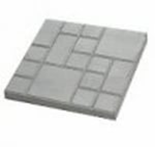 Квадрат сетка 25*25*2,5Серая – 460 р/м2Цветная -  560 р/м2Квадрат сетка 25*25*2,5Серая – 460 р/м2Цветная -  560 р/м2Квадрат сетка 25*25*2,5Серая – 460 р/м2Цветная -  560 р/м2Квадрат сетка 25*25*2,5Серая – 460 р/м2Цветная -  560 р/м2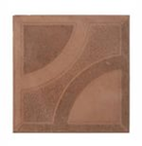 Квадрат круг  25*25*2,5Серая – 460 р/м2Цветная -  560 р/м2Квадрат круг  25*25*2,5Серая – 460 р/м2Цветная -  560 р/м2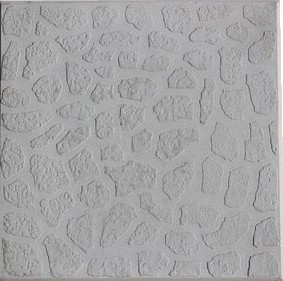 Галька 25*25*2,5Серая – 460 р/м2Цветная -  560 р/м2Галька 25*25*2,5Серая – 460 р/м2Цветная -  560 р/м2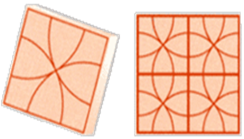 Радиус-цветок 25*25*2,5Серая – 460 р/м2Цветная -  560 р/м2Радиус-цветок 25*25*2,5Серая – 460 р/м2Цветная -  560 р/м2Радиус-цветок 25*25*2,5Серая – 460 р/м2Цветная -  560 р/м2Радиус-цветок 25*25*2,5Серая – 460 р/м2Цветная -  560 р/м2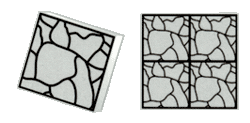 Песчаник 30*30*3Серая – 500 р/м2Цветная  – 620 р/м2Песчаник 30*30*3Серая – 500 р/м2Цветная  – 620 р/м2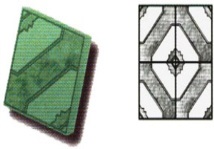 Зубок 30*30*3Серая – 500 р/м2Цветная  – 620 р/м2Зубок 30*30*3Серая – 500 р/м2Цветная  – 620 р/м2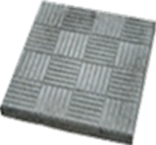 Паркет 30*30*3Серая – 500 р/м2Цветная  – 620 р/м2Паркет 30*30*3Серая – 500 р/м2Цветная  – 620 р/м2Паркет 30*30*3Серая – 500 р/м2Цветная  – 620 р/м2Паркет 30*30*3Серая – 500 р/м2Цветная  – 620 р/м2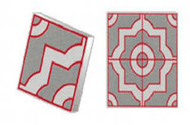 Ажур 30*30*3Серая – 500 р/м2Цветная  – 620 р/м2Ажур 30*30*3Серая – 500 р/м2Цветная  – 620 р/м2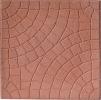 Паутинка 30*30*3Серая – 500 р/м2Цветная  – 620 р/м2Паутинка 30*30*3Серая – 500 р/м2Цветная  – 620 р/м2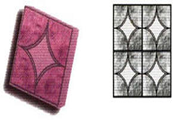 Звезда 30*30*3Серая – 500 р/м2Цветная  – 620 р/м2Звезда 30*30*3Серая – 500 р/м2Цветная  – 620 р/м2Звезда 30*30*3Серая – 500 р/м2Цветная  – 620 р/м2Звезда 30*30*3Серая – 500 р/м2Цветная  – 620 р/м2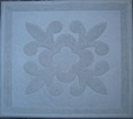 Кв краковский 30*30*3Серая – 500 р/м2Цветная  – 620 р/м2Кв краковский 30*30*3Серая – 500 р/м2Цветная  – 620 р/м2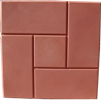 Калифорния 30*30*3Серая – 500 р/м2Цветная  – 620 р/м2Калифорния 30*30*3Серая – 500 р/м2Цветная  – 620 р/м2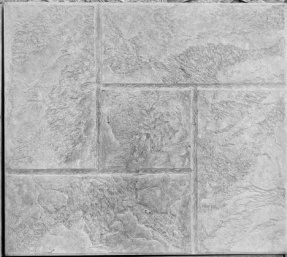 Калифорния камень 30*30*3Серая – 500 р/м2Цветная  – 620 р/м2Калифорния камень 30*30*3Серая – 500 р/м2Цветная  – 620 р/м2Калифорния камень 30*30*3Серая – 500 р/м2Цветная  – 620 р/м2Калифорния камень 30*30*3Серая – 500 р/м2Цветная  – 620 р/м2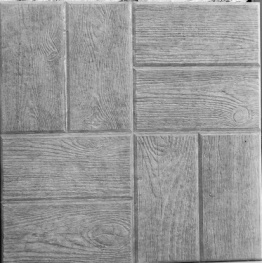 Флорида 30*30*3Серая – 500 р/м2Цветная  – 620 р/м2Флорида 30*30*3Серая – 500 р/м2Цветная  – 620 р/м2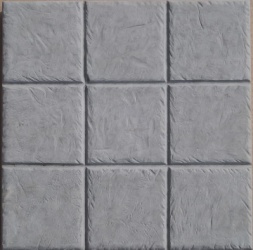 Ибица 30*30*3Серая – 500 р/м2Цветная  – 620 р/м2Ибица 30*30*3Серая – 500 р/м2Цветная  – 620 р/м2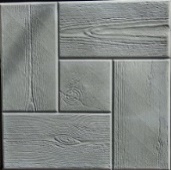 Калифорния доска 30*30*3Серая – 500 р/м2Цветная  – 620 р/м2Калифорния доска 30*30*3Серая – 500 р/м2Цветная  – 620 р/м2Калифорния доска 30*30*3Серая – 500 р/м2Цветная  – 620 р/м2Калифорния доска 30*30*3Серая – 500 р/м2Цветная  – 620 р/м2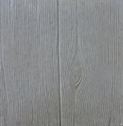 Две доски 30*30*3Серая – 500 р/м2Цветная  – 620 р/м2Две доски 30*30*3Серая – 500 р/м2Цветная  – 620 р/м2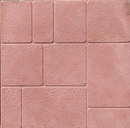 Старый город 30*30*3Серая – 500 р/м2Цветная  – 620 р/м2Старый город 30*30*3Серая – 500 р/м2Цветная  – 620 р/м2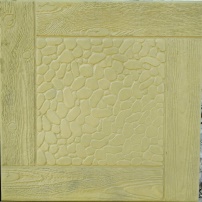 Черноморская 30*30*3Серая – 500 р/м2Цветная  – 620 р/м2Черноморская 30*30*3Серая – 500 р/м2Цветная  – 620 р/м2Черноморская 30*30*3Серая – 500 р/м2Цветная  – 620 р/м2Черноморская 30*30*3Серая – 500 р/м2Цветная  – 620 р/м2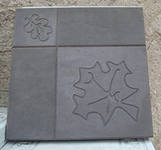 Лист осени 30*30*3Серая – 500 р/м2Цветная  – 620 р/м2Лист осени 30*30*3Серая – 500 р/м2Цветная  – 620 р/м2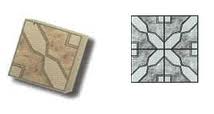 Косичка 30*30*3Серая – 500 р/м2Цветная  – 620 р/м2Косичка 30*30*3Серая – 500 р/м2Цветная  – 620 р/м2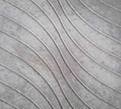 Волна 30*30*3Серая – 500 р/м2Цветная  – 620 р/м2Волна 30*30*3Серая – 500 р/м2Цветная  – 620 р/м2Волна 30*30*3Серая – 500 р/м2Цветная  – 620 р/м2Волна 30*30*3Серая – 500 р/м2Цветная  – 620 р/м2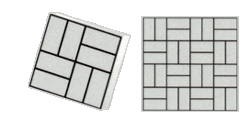 8 кирпичей 30*30*3Серая – 500 р/м2Цветная  – 620 р/м28 кирпичей 30*30*3Серая – 500 р/м2Цветная  – 620 р/м2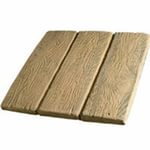 Три доски 30*30*3Серая – 500 р/м2Цветная  – 620 р/м2Три доски 30*30*3Серая – 500 р/м2Цветная  – 620 р/м2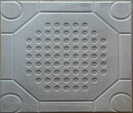 Кв Сицилия 30*30*3Серая – 500 р/м2Цветная  – 620 р/м2Кв Сицилия 30*30*3Серая – 500 р/м2Цветная  – 620 р/м2Кв Сицилия 30*30*3Серая – 500 р/м2Цветная  – 620 р/м2Кв Сицилия 30*30*3Серая – 500 р/м2Цветная  – 620 р/м2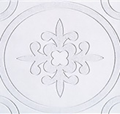 Круг краковский 30*30*3Серая – 500 р/м2Цветная  – 620 р/м2Круг краковский 30*30*3Серая – 500 р/м2Цветная  – 620 р/м2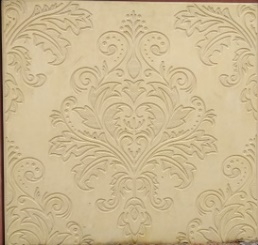 Борокко 30*30*3Серая – 500 р/м2Цветная  – 620 р/м2Борокко 30*30*3Серая – 500 р/м2Цветная  – 620 р/м2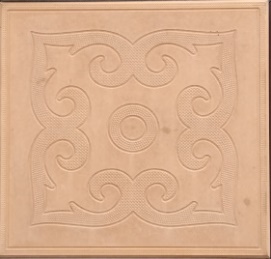 Кв краковский новый 30*30*3Серая – 500 р/м2Цветная  – 620 р/м2Кв краковский новый 30*30*3Серая – 500 р/м2Цветная  – 620 р/м2Кв краковский новый 30*30*3Серая – 500 р/м2Цветная  – 620 р/м2Кв краковский новый 30*30*3Серая – 500 р/м2Цветная  – 620 р/м2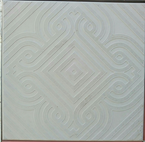 Магия востока 30*30*3Серая – 500 р/м2Цветная  – 620 р/м2Магия востока 30*30*3Серая – 500 р/м2Цветная  – 620 р/м2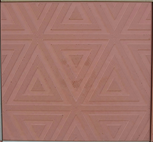 Кв треугольник 30*30*3Серая – 500 р/м2Цветная  – 620 р/м2Кв треугольник 30*30*3Серая – 500 р/м2Цветная  – 620 р/м2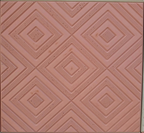 Калейдоскоп 30*30*3Серая – 500 р/м2Цветная  – 620 р/м2Калейдоскоп 30*30*3Серая – 500 р/м2Цветная  – 620 р/м2Калейдоскоп 30*30*3Серая – 500 р/м2Цветная  – 620 р/м2Калейдоскоп 30*30*3Серая – 500 р/м2Цветная  – 620 р/м2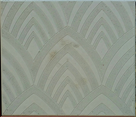 Лотос 30*30*3Серая – 500 р/м2Цветная  – 620 р/м2Лотос 30*30*3Серая – 500 р/м2Цветная  – 620 р/м2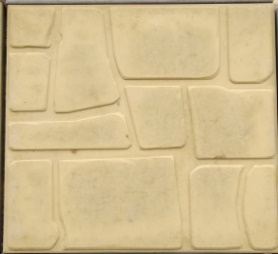 Мостовая 30*30*3Серая – 500 р/м2Цветная  – 620 р/м2Мостовая 30*30*3Серая – 500 р/м2Цветная  – 620 р/м2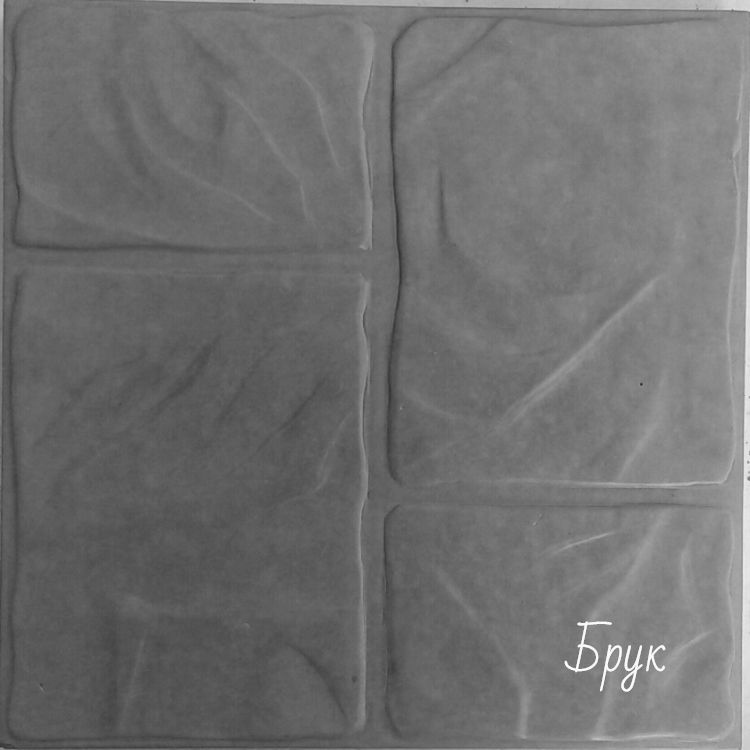 Брук 30*30*3Серая – 500 р/м2Цветная  – 620 р/м2Брук 30*30*3Серая – 500 р/м2Цветная  – 620 р/м2Брук 30*30*3Серая – 500 р/м2Цветная  – 620 р/м2Брук 30*30*3Серая – 500 р/м2Цветная  – 620 р/м2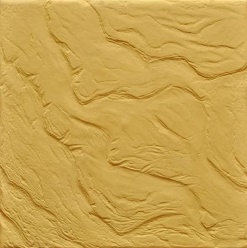 Сицилия Новая30*30*3Серая – 500 р/м2Цветная  – 620 р/м2Сицилия Новая30*30*3Серая – 500 р/м2Цветная  – 620 р/м2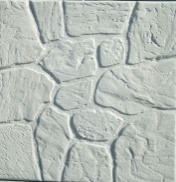 Бердь 30*30*3Серая – 500 р/м2Цветная  – 620 р/м2Бердь 30*30*3Серая – 500 р/м2Цветная  – 620 р/м2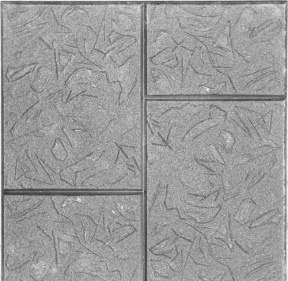 Осень 30*30*3Серая – 500 р/м2Цветная  – 620 р/м2Осень 30*30*3Серая – 500 р/м2Цветная  – 620 р/м2Осень 30*30*3Серая – 500 р/м2Цветная  – 620 р/м2Осень 30*30*3Серая – 500 р/м2Цветная  – 620 р/м2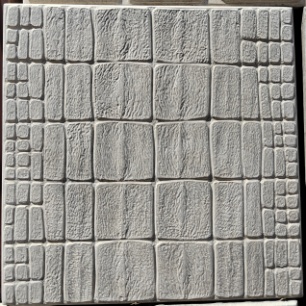 Крокодил 30*30*3Серая – 500 р/м2Цветная  – 620 р/м2Крокодил 30*30*3Серая – 500 р/м2Цветная  – 620 р/м2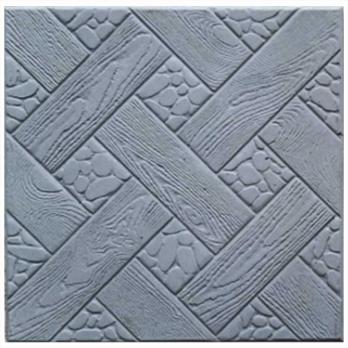 Ялта 30*30*3 Серая – 500 р/м2Цветная  – 620 р/м2Ялта 30*30*3 Серая – 500 р/м2Цветная  – 620 р/м2Лава 30*30*3,5Серая – 540 р/м2Цветная  – 660 р/м2Лава 30*30*3,5Серая – 540 р/м2Цветная  – 660 р/м2Лава 30*30*3,5Серая – 540 р/м2Цветная  – 660 р/м2Лава 30*30*3,5Серая – 540 р/м2Цветная  – 660 р/м2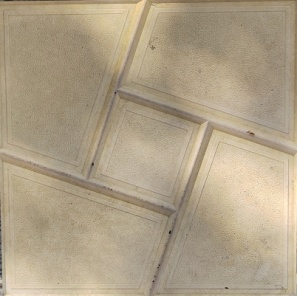 Секада 30*30*4серая — 670 р/м2цветная — 830 р/м2Секада 30*30*4серая — 670 р/м2цветная — 830 р/м2Квадрат Азия 30*30*4,5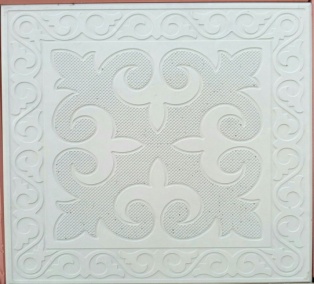 Серая – 750 р/м2Цветная  – 900 р/м2Квадрат Азия 30*30*4,5Серая – 750 р/м2Цветная  – 900 р/м2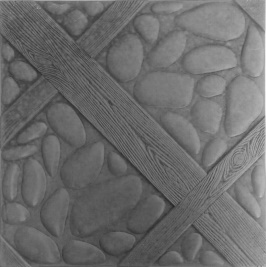 Рио 40*40*5Серая – 830 р/м2Цветная  – 1030 р/м2Рио 40*40*5Серая – 830 р/м2Цветная  – 1030 р/м2Рио 40*40*5Серая – 830 р/м2Цветная  – 1030 р/м2Рио 40*40*5Серая – 830 р/м2Цветная  – 1030 р/м2Три доски 40*40*5Серая – 830 р/м2Цветная  – 1030 р/м2Три доски 40*40*5Серая – 830 р/м2Цветная  – 1030 р/м2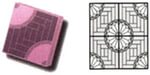 Квадрат ромашка 40*40*5Серая – 830 р/м2Цветная  – 1030 р/м2Квадрат ромашка 40*40*5Серая – 830 р/м2Цветная  – 1030 р/м2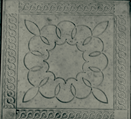 Восток узорный 40*40*5Серая – 830 р/м2Цветная  – 1030 р/м2Восток узорный 40*40*5Серая – 830 р/м2Цветная  – 1030 р/м2Восток узорный 40*40*5Серая – 830 р/м2Цветная  – 1030 р/м2Восток узорный 40*40*5Серая – 830 р/м2Цветная  – 1030 р/м2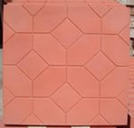 Ковер DZ 50*50*5Серая – 830 р/м2Цветная  – 1030 р/м2Ковер DZ 50*50*5Серая – 830 р/м2Цветная  – 1030 р/м2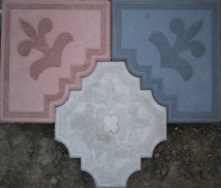 Вставка краковская 4,5 смСерая – 725 р/м2Цветная — 920 р/м2Вставка краковская 4,5 смСерая – 725 р/м2Цветная — 920 р/м2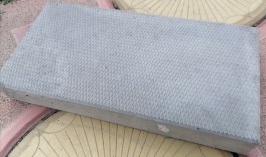 Ступень-добор 25*12*3,5Серая – 70 р/штЦветная — 100 р/штСтупень-добор 25*12*3,5Серая – 70 р/штЦветная — 100 р/штСтупень-добор 25*12*3,5Серая – 70 р/штЦветная — 100 р/штСтупень-добор 25*12*3,5Серая – 70 р/штЦветная — 100 р/шт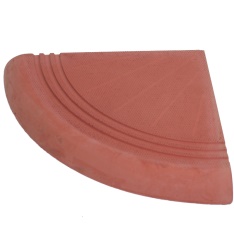 Ступень угловаяСерая – 220 р/штЦветная — 280 р/штСтупень угловаяСерая – 220 р/штЦветная — 280 р/шт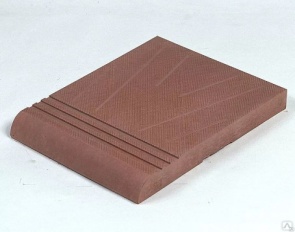 Ступень 30*25*3,5Серая – 180 р/штЦветная — 240 р/штСтупень 30*25*3,5Серая – 180 р/штЦветная — 240 р/шт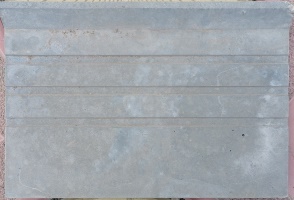 ПодступенокСерая – 180 р/штЦветная — 240 р/штПодступенокСерая – 180 р/штЦветная — 240 р/штПодступенокСерая – 180 р/штЦветная — 240 р/штПодступенокСерая – 180 р/штЦветная — 240 р/шт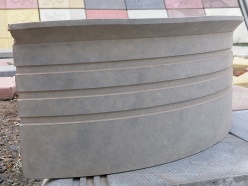 Подступенок угловойСерая – 260 р/штЦветная — 330 р/штПодступенок угловойСерая – 260 р/штЦветная — 330 р/шт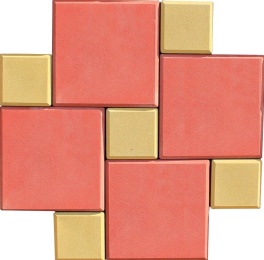 АнтикСерая –745/765 р/м2Цветная — 940/960 р/м2АнтикСерая –745/765 р/м2Цветная — 940/960 р/м2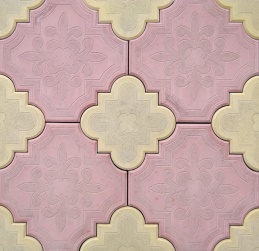 Клевер краковсаий2,5 см                     4,5 смКлевер краковсаий2,5 см                     4,5 смКлевер краковсаий2,5 см                     4,5 смКлевер краковсаий2,5 см                     4,5 см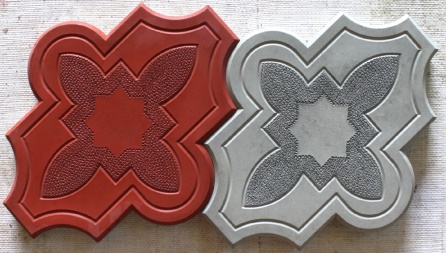 Клевер узорный2,5 см                   4,5 смКлевер узорный2,5 см                   4,5 см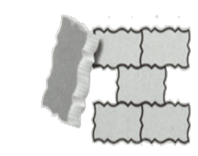 Шагрень волна3,5 см                        4,5 смШагрень волна3,5 см                        4,5 смСер – 520 р/м2Цветная — 640 р/м2Сер – 520 р/м2Цветная — 640 р/м2Сер – 520 р/м2Цветная — 640 р/м2Сер – 725 р/м2Цветная  - 920 р/м2Сер – 520 р/м2Цветная — 640 р/м2Сер – 725 р/м2Цветная  - 920 р/м2Сер – 555р/м2Цветная — 730 р/м2Сер – 725 р/м2Цветная  - 920 р/м2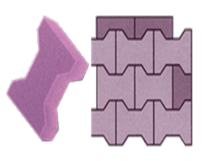 Двойной «Т»3,5 см                    4,5 смДвойной «Т»3,5 см                    4,5 смДвойной «Т»3,5 см                    4,5 смДвойной «Т»3,5 см                    4,5 см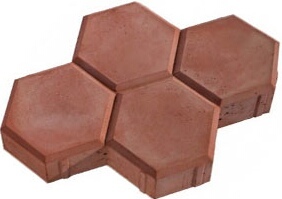 Соты3,5 см                    4,5 смСоты3,5 см                    4,5 см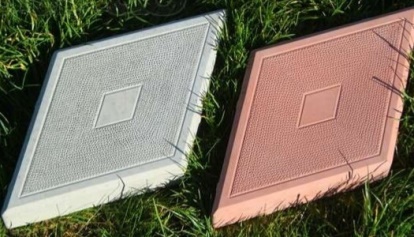 Ромб узорный3,5 см                         4,5 смРомб узорный3,5 см                         4,5 смСер – 555р/м2Цветная — 730 р/м2Сер – 555р/м2Цветная — 730 р/м2Сер – 555р/м2Цветная — 730 р/м2Сер – 725 р/м2Цветная  - 920 р/м2Сер – 555р/м2Цветная — 730 р/м2Сер – 725 р/м2Цветная  - 920 р/м2Сер – 555р/м2Цветная — 730 р/м2Сер – 725 р/м2Цветная  - 920 р/м2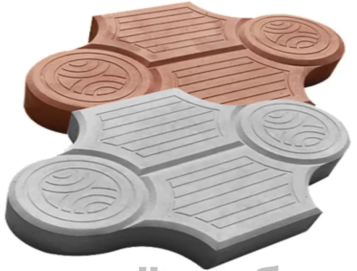 Рокко узорная3,5 см                    4,5 смРокко узорная3,5 см                    4,5 смРокко узорная3,5 см                    4,5 смРокко узорная3,5 см                    4,5 см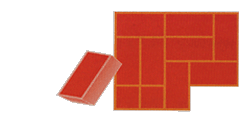 Кирпич шагрень20*10*3               20*10*6Кирпич шагрень20*10*3               20*10*6Сер – 550р/м2Цветная — 725 р/м2Сер – 720 р/м2Цветная — 915 р/м2Сер – 720 р/м2Цветная — 915 р/м2Сер – 720 р/м2Цветная — 915 р/м2Сер – 705 р/м2Цветная — 870 р/м2Сер – 900 р/м2Цветная — 1150 р/м2Коло круг + крест 4,5 смСерая – 725 р/м2Цветная — 920 р/м2Коло круг + крест 4,5 смСерая – 725 р/м2Цветная — 920 р/м2Коло круг + крест 4,5 смСерая – 725 р/м2Цветная — 920 р/м2Коло круг + крест 4,5 смСерая – 725 р/м2Цветная — 920 р/м2Коло полумесяц+полукрестСерая – 725 р/м2Цветная — 920 р/м2Коло полумесяц+полукрестСерая – 725 р/м2Цветная — 920 р/м2Коло вставка 4,5 смСерая – 725 р/м2Цветная — 920 р/м2Коло вставка 4,5 смСерая – 725 р/м2Цветная — 920 р/м2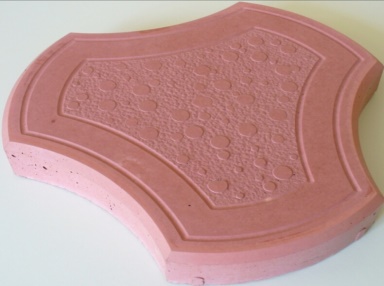 Ракушка-бикини 24*24*4Серая – 685 р/м2Цветная — 850 р/м2Ракушка-бикини 24*24*4Серая – 685 р/м2Цветная — 850 р/м2Ракушка-бикини 24*24*4Серая – 685 р/м2Цветная — 850 р/м2Ракушка-бикини 24*24*4Серая – 685 р/м2Цветная — 850 р/м2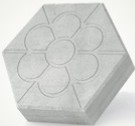 Шестигранник цветок 24*24*6Серая –865 р/м2Цветная — 1100 р/м2Шестигранник цветок 24*24*6Серая –865 р/м2Цветная — 1100 р/м2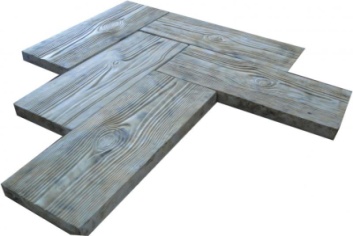 Три доски раздельные 30*10*4Серая — 720 р/м2Цветная — 910 р/м2Три доски раздельные 30*10*4Серая — 720 р/м2Цветная — 910 р/м2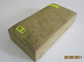 Английский булыжник 24,5*12,5*5,5Серая –905 р/м2Цветная — 1160 р/м2Английский булыжник 24,5*12,5*5,5Серая –905 р/м2Цветная — 1160 р/м2Английский булыжник 24,5*12,5*5,5Серая –905 р/м2Цветная — 1160 р/м2Английский булыжник 24,5*12,5*5,5Серая –905 р/м2Цветная — 1160 р/м2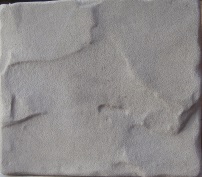 Брук BEST №2 15*14*4Серая –730 р/м2Цветная — 910 р/м2Брук BEST №2 15*14*4Серая –730 р/м2Цветная — 910 р/м2Римский брук 3 см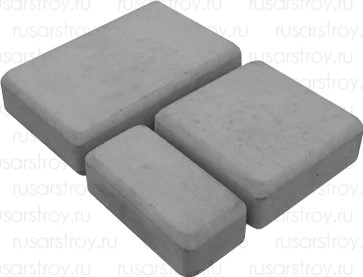 Серая — 715 р/м2Цветная — 880 р/м2Римский брук 3 смСерая — 715 р/м2Цветная — 880 р/м2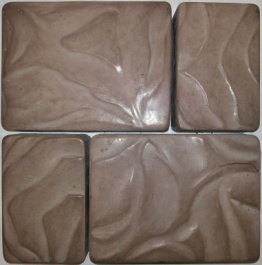 4 Камня19,5*155; 15*9,5*5Серая — 905 р/м2Цветная — 1160 р/м24 Камня19,5*155; 15*9,5*5Серая — 905 р/м2Цветная — 1160 р/м24 Камня19,5*155; 15*9,5*5Серая — 905 р/м2Цветная — 1160 р/м24 Камня19,5*155; 15*9,5*5Серая — 905 р/м2Цветная — 1160 р/м2Кремль 30*15*5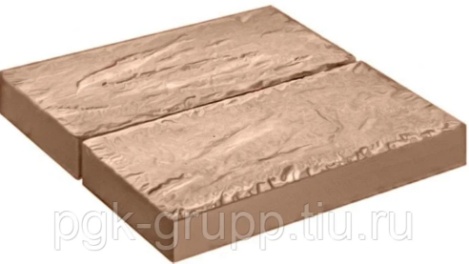 Серая -895 р/м2Цветная — 1130 р/м2Кремль 30*15*5Серая -895 р/м2Цветная — 1130 р/м2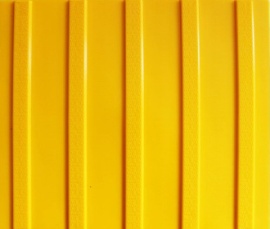 Тактильная плитка 30*30*5(рифы продольные)Серая — 190 р/штЦветная — 250 р/штТактильная плитка 30*30*5(рифы продольные)Серая — 190 р/штЦветная — 250 р/шт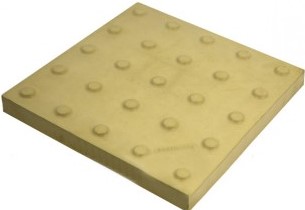 Тактильная плитка 30*30*5(усеченный конус)Серая — 190 р/штЦветная — 250 р/штТактильная плитка 30*30*5(усеченный конус)Серая — 190 р/штЦветная — 250 р/штТактильная плитка 30*30*5(усеченный конус)Серая — 190 р/штЦветная — 250 р/штТактильная плитка 30*30*5(усеченный конус)Серая — 190 р/штЦветная — 250 р/шт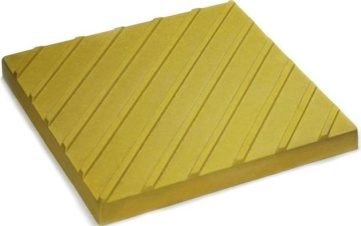 Тактильная плитка 30*30*5(рифы диагональные)Серая — 190 р/штЦветная — 250 р/штТактильная плитка 30*30*5(рифы диагональные)Серая — 190 р/штЦветная — 250 р/шт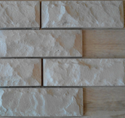 Камень облицовочный7,6*24,8Серая –460 р/м2Цветная — 530 р/м2Камень облицовочный7,6*24,8Серая –460 р/м2Цветная — 530 р/м2Камень облицовочный7,6*24,8Серая –460 р/м2Цветная — 530 р/м2Камень облицовочный7,6*24,8Серая –460 р/м2Цветная — 530 р/м2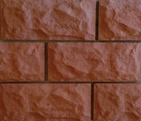 Камень облицовочный27*12,5Серая –440 р/м2Цветная — 520 р/м2Камень облицовочный27*12,5Серая –440 р/м2Цветная — 520 р/м2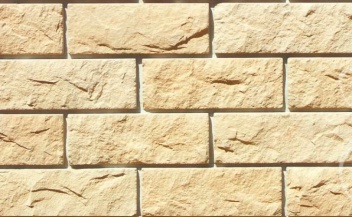 Камень облицовочный7,6*16,2Серая – 470 р/м2Цветная — 540 р/м2Камень облицовочный7,6*16,2Серая – 470 р/м2Цветная — 540 р/м2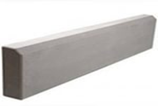 Бордюр тротуарный 100*22*7,5Серый –300 р/штЦветной — 390 р/штБордюр тротуарный 100*22*7,5Серый –300 р/штЦветной — 390 р/штБордюр тротуарный 100*22*7,5Серый –300 р/штЦветной — 390 р/штБордюр тротуарный 100*22*7,5Серый –300 р/штЦветной — 390 р/шт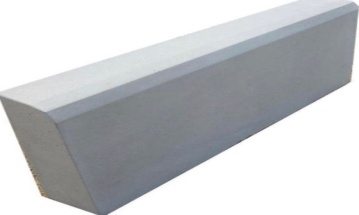 Бордюр односторонний 50*21*7Серый — 145 р/штЦветной — 200 р/штБордюр односторонний 50*21*7Серый — 145 р/штЦветной — 200 р/шт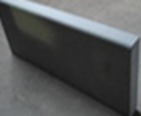 Бордюр тонкий50х21х3,5Серый –120 р/штЦветной — 185 р/штБордюр тонкий50х21х3,5Серый –120 р/штЦветной — 185 р/шт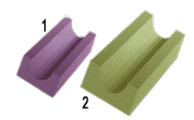 Водосток тонкий 50*16*6Серый –140 р/штЦветной — 195 р/штВодосток тонкий 50*16*6Серый –140 р/штЦветной — 195 р/штВодосток тонкий 50*16*6Серый –140 р/штЦветной — 195 р/штВодосток тонкий 50*16*6Серый –140 р/штЦветной — 195 р/шт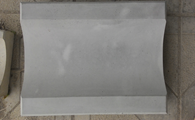 Водосток 35*25*8Серый –150 р/штЦветной — 215 р/штВодосток 35*25*8Серый –150 р/штЦветной — 215 р/шт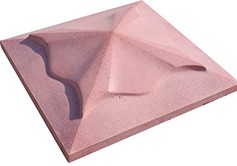 Крышка 4х -скатная 45*45Серая – 460 р/штЦветная — 690 р/штКрышка 4х -скатная 45*45Серая – 460 р/штЦветная — 690 р/шт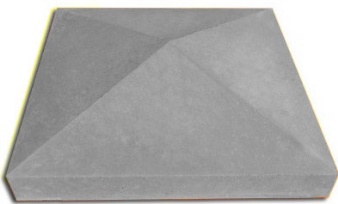 Крышка 4-х скатная 49*49Серая – 480 р/штЦветная — 710 р/штКрышка 4-х скатная 49*49Серая – 480 р/штЦветная — 710 р/штКрышка 4-х скатная 49*49Серая – 480 р/штЦветная — 710 р/штКрышка 4-х скатная 49*49Серая – 480 р/штЦветная — 710 р/шт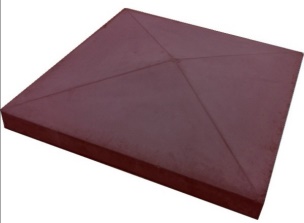 Крышка 4-х скатная 39*39Серая – 390 р/штЦветная — 580 р/штКрышка 4-х скатная 39*39Серая – 390 р/штЦветная — 580 р/шт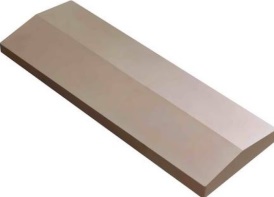 Крышка 2- скатная 50*18Серая – 210 р/штЦветная — 280 р/штКрышка 2- скатная 50*18Серая – 210 р/штЦветная — 280 р/шт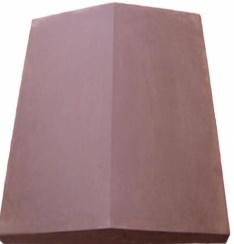 Крышка 2- скатная 39*27Серая – 220 р/штЦветная — 290 р/штКрышка 2- скатная 39*27Серая – 220 р/штЦветная — 290 р/штКрышка 2- скатная 39*27Серая – 220 р/штЦветная — 290 р/штКрышка 2- скатная 39*27Серая – 220 р/штЦветная — 290 р/шт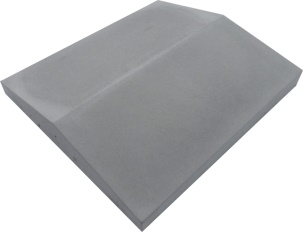 Крышка 2- скатная 39*35Серая – 240 р/штЦветная — 310 р/штКрышка 2- скатная 39*35Серая – 240 р/штЦветная — 310 р/шт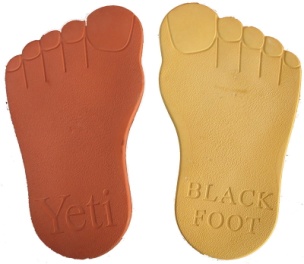 След Серий — 270 р/штЦветной — 390 р/штСлед Серий — 270 р/штЦветной — 390 р/шт